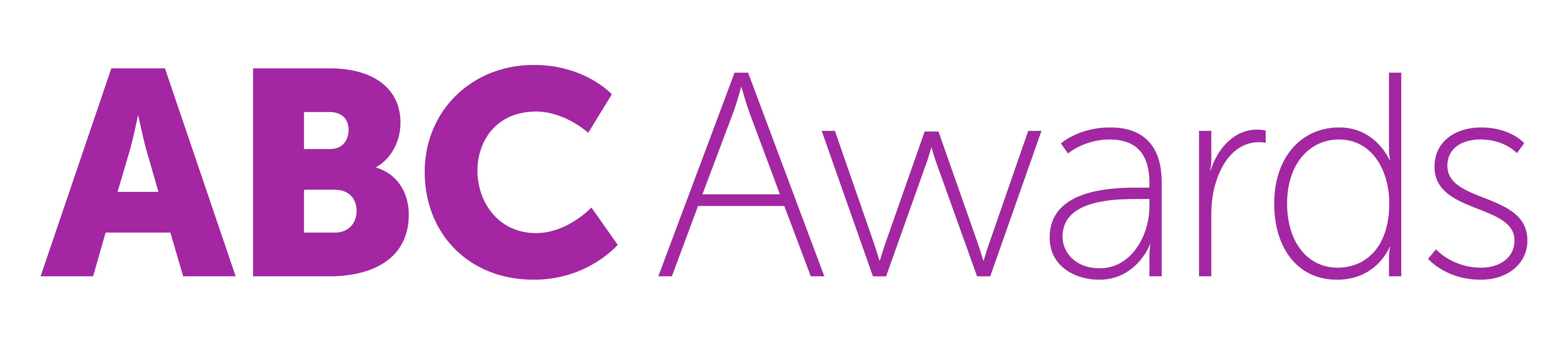 ABC Awards Level 2 Motor Vehicle StudiesUnderpinning Knowledge Evidence RecordT/601/6175 Knowledge of Support for Job Roles in the Automotive Work EnvironmentDECLARATION OF AUTHENTICITY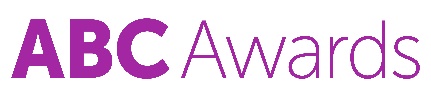 This declaration must be completed and signed by the learner and countersigned by the tutor / assessor and covers all evidence submitted for moderation.Learner statement of authenticityBefore signing please read the guidance below.I confirm, that the attached assignment / portfolio is all my own work and does not include any work completed by anyone other than myself.  I have completed the assignment / portfolio in accordance with ABC Awards’ instructions and within the time limits set by my centre.Centre confirmation of authenticityOn behalf of …………………………………… (insert centre name), I confirm that the above mentioned learner,  to the best of my knowledge, is the sole author of the completed assignment / portfolio attached, and the assessments have been completed under the required conditions.Guidance for LearnersYou have been asked to sign this Declaration of Authenticity and place it at the front of your portfolio or course work assessment. It confirms that the work you have submitted for assessment is your own and that you have not copied it from someone else or allowed another learner to copy it from you.When preparing any course work it is good practice to undertake research using information from published sources.  If you quote directly from these sources then this must be indicated in your work by using quotation marks and referencing the document from which the quotation was taken.  You must then comment in your own words on any ideas expressed.Assessors, internal verifiers and ABC Awards’ external moderators and verifiers are subject specialists who can spot the use of published materials that may be passed as your own words or ideas.If you do copy words from a published source and do not indicate their reference you will be committing plagiarism.  This is considered a form of cheating and may result in your assessment being declared void.ContentsLarge businesses are often divided into departments which perform specific functions within the company.Research a typical vehicle dealership and outline the main functions of the departments listedTo ensure all departments work together it is important that they communicate with each other.In the diagram below show the communication links with each department.If the communication is ONE WAY use a line and arrow as If the communication is TWO WAY use a line and arrow asOrganisation charts are often used in large businesses to show levels of authority and responsibilities.  Vertical Links show lines of authority from senior staff downwardsHorizontal Links show staff with equal authority within the companyOn the next page is part of an organisation chart for a typical vehicle dealershipComplete the chart by showing lines and boxes in the correct positions for the following staffWithin a company, it is important that each person understands what is expected of them and their responsibility to the company.Complete the table below by outlining the main responsibilities of each of the following job titlesWhen repairing vehicles, information is often needed.  The source of this information will vary according to the task undertaken.Complete the table below by stating where the required information could be found.Once the source of information has been located, it is important it is used correctly.Consider the situation below With reference to task 2, complete the table below by describing the importance of the listed requirements.In a typical workplace communication is very important.  It can take many forms and each can be used for more than one purpose.The way a workplace communicates with people will depend on the type of person involved and the subject matter.Having obtained information by communicating with people, it is important to know the best method of using or reporting it.For a business to thrive, it is important to develop and keep good working relationships with colleagues and customers.Explain why this is important and how it may be achieved forColleagues_____________________________________________________________________________________________________________________________________________________________________________________________________________________________________________________________________________________________________________________________________________________________________________Customers____________________________________________________________________________________________________________________________________________________________________________________________________________________________________________________________________________________________________Explain why it is important to accept the views and opinions of other people____________________________________________________________________________________________________________________________________________________________________________________________________________________________________________________________________________________________________Explain why it is important to make and honour realistic commitments toColleagues_____________________________________________________________________________________________________________________________________________________________________________________________________________________________________________________________________________________________________________________________________________________________________________Customers____________________________________________________________________________________________________________________________________________________________________________________________________________________________________________________________________________________________________Learners NameABC Awards Registration NumberCentre NameAssessor 1 Name  Assessor 2 Name  Learner NameUnique Learner Number (ULN)ABC Learner Reg. IDQualification TitleCentre NameSignatureDateSignedDateNameTitleTask NoTitleAssessment Criteria1Automobile environment1.12Departmental communication1.23Company structure1.24Job responsibilities1.35Information sources2.16Using information2.27Working procedures2.3, 2.4, 2.5, 2.68Methods of communication3.1, 3.29Using communications3.310Reporting communication4.1, 4.2, 4.311Working relationships5.1, 5.2, 5.3, 5.4Task 1 - Automobile environmentAssessment Criteria 1.1DepartmentFunctionDepartmentFunctionCustomer ReceptionVehicle SalesBody Repair WorkshopVehicle Repair WorkshopPaint ShopValeting BayParts DepartmentAdministration OfficeTask 2 - Departmental communicationAssessment Criteria 1.2Task 3 - Organisational structureAssessment Criteria 1.2Body and Paint Shop ForemanService Department ForemanBody Shop TechniciansVehicle Body Repairers and PaintersCustomer ReceptionVehicle TechniciansBody/Paint ApprenticeVehicle Apprentice TechnicianValeterParts Department  SupervisorParts PersonnelSenior AdministratorAdministration PersonnelTask 4 - Job responsibilityAssessment Criteria 1.3Job RoleResponsible forForemanSkilled technicianService managerApprenticeTask 5 - Sources of informationAssessment Criteria 2.1Information requiredPossible sourceVehicle identificationComponent part numberEngine code interpretationCorrect repair procedureCustomer instructionsElectrical component locationWorkplace proceduresOil and fluid specificationTask 6 - Using informationAssessment Criteria 2.2A customer brings their vehicle to your workshop witheither  Engine fault light illuminatedor   Accident damage to front panel and wing.Complete the table below, by considering the first four stages of the repair processA customer brings their vehicle to your workshop witheither  Engine fault light illuminatedor   Accident damage to front panel and wing.Complete the table below, by considering the first four stages of the repair processA customer brings their vehicle to your workshop witheither  Engine fault light illuminatedor   Accident damage to front panel and wing.Complete the table below, by considering the first four stages of the repair processA customer brings their vehicle to your workshop witheither  Engine fault light illuminatedor   Accident damage to front panel and wing.Complete the table below, by considering the first four stages of the repair processInformation requiredWhere it would be foundInterpretation neededEnsuring replacement parts meet specification1.1.1.1.2.2.2.2.3.3.3.3.4.4.4.4.Task 6 - Working proceduresAssessment Criteria 2.3,2.4,2.5, 2.6RequirementWhy it is importantWorking to recognised proceduresCorrect vehicle identification codesFitted components meet manufacturer’s specificationRepaired vehicle meets legal requirementsTask 7 – Methods of communicationAssessment Criteria 3.1, 3.2Consider the types of communication listed below and give TWO examples where each could be used in the workplace and why the type was chosenConsider the types of communication listed below and give TWO examples where each could be used in the workplace and why the type was chosenConsider the types of communication listed below and give TWO examples where each could be used in the workplace and why the type was chosenCommunication methodUsesWhy usedVerbal (talking)1.1.Verbal (talking)2.2.Signs and notices1.1.Signs and notices2.2.Electronic mail (e-mail)1.1.Electronic mail (e-mail)2.2.Vehicle job cards1.1.Vehicle job cards2.2.Letters1.1.Letters2.2.Memos1.1.Memos2.2.Task 8 - Using communicationAssessment Criteria 3.3PersonReasonUse technical termsY/NColleagueForemanReceptionistParts Department staffNew customerDelivery driverRecovery vehicle driverCustomer that understands vehiclesCustomer that does not understand vehiclesTask 9 - Reporting CommunicationAssessment Criteria 4.1, 4.2, 4.3Using the communication methods identified in Section 3 Task 1, state whether it should be reported verbally or in writing and select the most appropriate reporting system for the situations listed below.Using the communication methods identified in Section 3 Task 1, state whether it should be reported verbally or in writing and select the most appropriate reporting system for the situations listed below.Using the communication methods identified in Section 3 Task 1, state whether it should be reported verbally or in writing and select the most appropriate reporting system for the situations listed below.Communication to reportVerbal or writtenReporting systemTelephone messageDelay in repair completionOrdering vehicle partsCustomer detailsRecording job timescalesAdditional work noted during repairCustomer requirementsFault code interpretationCorrect repair procedureTask 10 - Developing good working relationshipsAssessment Criteria 5.1,5.2,5.3, 5.4